 KUTSE TAASTÕENDAMISE TAOTLUS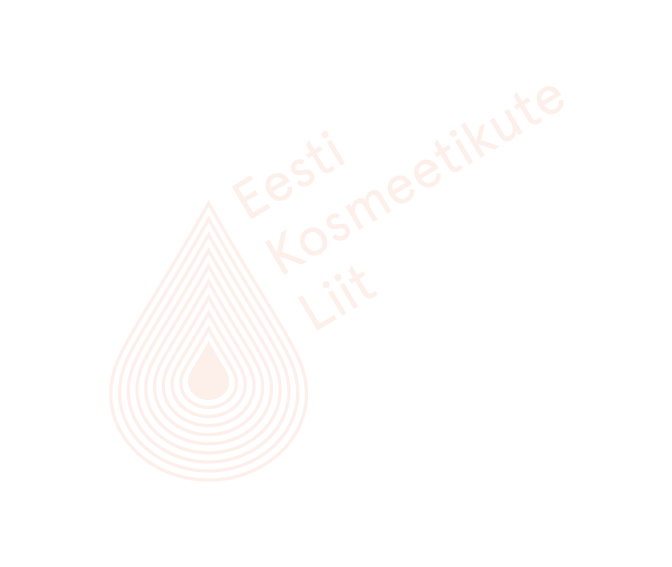 * - Tärniga märgitud alad on kohustuslikud avalduse täitmiselKK- Kutsekomisjon TAOTLETAVA KUTSE NIMETUS, TASE JA VALITAV KOMPETENTSAVALDUSELE LISATUD DOKUMENTIDE LOETELU/allkirjastatud digitaalselt/TAOTLEJATäidab taotlejaEes- ja perekonnanimi* Isikukood* Postiaadress* Kontakt telefon* E-posti aadress* Tööandja / ettevõte, aadress Tööandja (esindaja) nimi ja telefon* Kuulumine erialaliitudesse Haridus*KUTSE TASE – KOSMEETIK 5Täidab taotlejaValitav kompetents*:  käte- ja jalgadehooldus, kehahooldus, jumestamineEsmataotlemineDokumendi nimetus vastavalt taotletavale tasemeleMärkidaXTäidab Kutsekomisjoni esindajaKutsetunnistusErialas(t)e koolitus(t)e läbimist tõendava(te) dokumendi (dokumentide) koopia(d),CV ja tööalast tegevust kinnitav dokumentMaksekorraldus või muu kinnitus kutse andmisega seotud kulude tasumise kohtaMÄRGE AVALDUSE VASTUVÕTMISE KOHTA ​(Täidab KK esindaja ) Taotluse saamise kuupäev .................................... Vastu võtnud isiku nimi ...................................... MÄRGE TAOTLEJALE TEATISE SAATMISE KOHTA (Täidab KK)            Teatise sisu , kuupäevPALUME RISTIGA TÄHISTADA SOBIV VARIANT                         OLEN NÕUS OMA EES- JA PEREKONNANIME NING ISIKUKOODI AVALIKUSTAMISEGA KUTSEREGISTRIS                         EI OLE NÕUS OMA EES- JA PEREKONNANIME NING ISIKUKOODI AVALIKUSTAMISEGA KUTSEREGISTRIS